ПРОЕКТ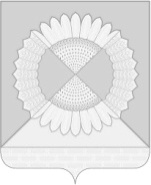 АДМИНИСТРАЦИЯ ГРИШКОВСКОГО СЕЛЬСКОГО ПОСЕЛЕНИЯКАЛИНИНСКОГО РАЙОНАПОСТАНОВЛЕНИЕсело ГришковскоеОб утверждении Порядка принятия решения о предоставлении из бюджета Гришковского сельского поселения Калининского района бюджетных инвестиций юридическим лицам, не являющимся государственными или муниципальными учреждениями и государственными или муниципальными унитарными предприятиями, на цели, не связанные с осуществлением капитальных вложений в объекты капитального строительства, находящиеся в собственности указанных юридических лиц (их дочерних обществ), и (или) на приобретение ими объектов недвижимого имуществаВ соответствии с абзацем 2 пункта 1 статьи 80 Бюджетного кодекса Российской Федерации, на основании Устава Гришковского сельского поселения Калининского района п о с т а н о в л я ю:1. Утвердить Порядок принятия решения о предоставлении из бюджета Гришковского сельского поселения Калининского района бюджетных инвестиций юридическим лицам, не являющимся государственными или муниципальными учреждениями и государственными или муниципальными унитарными предприятиями, на цели, не связанные с осуществлением капитальных вложений в объекты капитального строительства, находящиеся в собственности указанных юридических лиц (их дочерних обществ), и (или) на приобретение ими объектов недвижимого имущества (прилагается).2. Финансовому отделу администрации Гришковского сельского поселения Калининского района (Шеремет Д.В.) обнародовать настоящее постановление в установленном порядке и разместить на официальном сайте администрации Гришковского сельского поселения Калининского района в информационно-телекоммуникационной сети "Интернет" www.grishkovskoe.ru.23. Контроль за выполнением настоящего постановления оставляю за собой.4. Постановление вступает в силу со дня его официального обнародования.Глава Гришковского сельского поселенияКалининского района                                                                          Т.А. НекрасоваПриложениеУТВЕРЖДЕН постановлением администрации Гришковского сельского поселенияКалининского района от _______________ № _____ПОРЯДОКпринятия решения о предоставлении из бюджетаГришковского сельского поселения Калининского районабюджетных инвестиций юридическим лицам, не являющимся государственными или муниципальными учреждениями и государственными или муниципальными унитарнымипредприятиями, на цели, не связанные с осуществлениемкапитальных вложений в объекты капитального строительства, находящиеся в собственности указанных юридических лиц (их дочерних обществ), и (или) на приобретение ими объектов недвижимого имущества1. Настоящий Порядок устанавливает процедуру принятия решения о предоставлении из бюджета Гришковского сельского поселения Калининского района бюджетных инвестиций юридическим лицам, не являющимся государственными или муниципальными учреждениями и государственными или муниципальными унитарными предприятиями, на цели, не связанные с осуществлением капитальных вложений в объекты капитального строительства, находящиеся в собственности указанных юридических лиц(их дочерних обществ), и (или) на приобретение ими объектов недвижимого имущества (далее соответственно - Порядок, решение, юридические лица).2. Решение принимается исходя из целей и задач, содержащихся в документах стратегического планирования Гришковского сельского поселения Калининского района, поручений главы Гришковского сельского поселения Калининского района.3. Решение принимается в форме постановления администрации Гришковского сельского поселения Калининского района.4. Инициатором подготовки проекта решения выступает главный распорядитель средств бюджета Гришковского сельского поселения Калининского района, наделенный в установленном порядке полномочиями в соответствующей сфере ведения (далее - главный распорядитель).5. В проекте решения в том числе определяются:а) наименование главного распорядителя, до которого как получателя средств бюджета Гришковского сельского поселения Калининского района, доводятся в установленном бюджетным законодательством Российской Федерации порядке лимиты бюджетных обязательств на предоставление бюджетных инвестиций юридическим лицам.2б) наименование юридического лица;в) цель предоставления бюджетных инвестиций с указанием наименования национального проекта (программы), в том числе федерального проекта, входящего в состав соответствующего национального проекта (программы), или регионального проекта, обеспечивающего достижение целей, показателей и результатов федерального проекта, либо муниципальной программы в случае, если бюджетные инвестиции предоставляются в целях реализации соответствующих проектов, программ;г) результаты предоставления бюджетных инвестиций, которые должны быть конкретными, измеримыми и должны соответствовать результатам проекта или программы, указанных в подпункте "в" настоящего пункта (в случае, если бюджетные инвестиции предоставляются в целях реализации такого проекта, программы), и показатели, необходимые для их достижения, включая показатели в части материальных и нематериальных объектов и (или) услуг, планируемых к получению при достижении результатов соответствующего проекта (при возможности установления таких показателей);д) иные показатели, достижение которых должно быть обеспечено юридическим лицом (при необходимости);е) общий размер средств на достижение каждого результата предоставления бюджетных инвестиций и его распределение по годам;ж) предельный размер бюджетных инвестиций, предоставляемых в целях достижения каждого результата предоставления бюджетных инвестиций, и его распределение по годам;з) в случае предоставления бюджетных инвестиций для последующего предоставления вкладов в уставные (складочные) капиталы других организаций, вкладов в имущество других организаций, не увеличивающих их уставные (складочные) капиталы, в отношении каждой такой организации - ее наименование и общий объем указанных вкладов с их распределением по годам либо порядок и (или) критерии отбора этих организаций, если определение указанных организаций осуществляется по результатам такого отбора.6. Юридическое лицо на дату не ранее чем 1-е число месяца, предшествующего месяцу внесения проекта решения на рассмотрение, должно соответствовать следующим требованиям:а) у юридического лица отсутствует неисполненная обязанность по уплате налогов, сборов, страховых взносов, пеней, штрафов, процентов, подлежащих уплате в соответствии с законодательством Российской Федерации о налогах и сборах;б) у юридического лица отсутствуют просроченная задолженность по возврату в бюджет Гришковского сельского поселения Калининского района субсидий, бюджетных инвестиций, предоставленных в том числе в соответствии с иными нормативными правовыми актами, и иная просроченная задолженность перед бюджетом Гришковского сельского поселения Калининского района;в) юридическое лицо не находится в процессе реорганизации, ликвидации, в отношении его не введена процедура банкротства, деятельность юридического лица не приостановлена в порядке, предусмотренном законодательством Российской Федерации;3г) юридическое лицо не является иностранным юридическим лицом, а также российским юридическим лицом, в уставном (складочном) капитале которого доля участия иностранных юридических лиц, местом регистрации которых является государство или территория, включенные в утвержденный Министерством финансов Российской Федерации перечень государств и территорий, предоставляющих льготный налоговый режим налогообложения и (или) не предусматривающих раскрытия и предоставления информации при проведении финансовых операций (офшорные зоны), в совокупности превышает 50 процентов;д) юридическому лицу не предоставляются средства из бюджета Гришковского сельского поселения Калининского района на основании иных нормативных правовых актов на цели, указанные в проекте решения в соответствии с подпунктом "в" пункта 5 Порядка.7. Главный распорядитель обеспечивает получение от юридического лица следующих документов, подтверждающих соответствие его требованиям, указанным в пункте 6 Порядка:а) справка налогового органа об исполнении юридическим лицом обязанности по уплате налогов, сборов, страховых взносов, пеней, штрафов, процентов (в случае непредставления указанной справки главный распорядитель запрашивает ее самостоятельно);б) выписка из Единого государственного реестра юридических лиц, содержащая сведения о юридическом лице (в случае непредставления указанной выписки главный распорядитель запрашивает ее самостоятельно);в) справка, подписанная руководителем или иным уполномоченным лицом юридического лица, подтверждающая соответствие юридического лица требованиям, установленным подпунктом "б" пункта 6 Порядка;г) копия годовой бухгалтерской (финансовой) отчетности юридического лица, состоящая из бухгалтерского баланса, отчета о финансовых результатах, за последние 2 года.8. Проект решения подлежит согласованию с общим отделом администрации Гришковского сельского поселения Калининского района в порядке и сроки, установленные инструкцией по делопроизводству в администрации Гришковского сельского поселения Калининского района.9. Проект решения направляется главным распорядителем на согласование одновременно с пояснительной запиской, финансово-экономическим обоснованием и следующими документами:а) документ, содержащий сведения о наличии в муниципальной собственности Гришковского сельского поселения Калининского района акций (долей) в уставном (складочном) капитале юридического лица (реестр владельцев акций либо выписка из него или заверенное печатью юридического лица (при наличии печати) и подписанное его руководителем или иным уполномоченным лицом письмо);б) информация о согласовании проекта решения с ответственным исполнителем муниципальной программы (в случае, если бюджетные инвестиции предоставляются в целях реализации такой программы и главный распорядитель средств не является одновременно ее ответственным исполнителем).410. Проект решения, согласованный с общим отделом администрации Гришковского сельского поселения Калининского района направляется на рассмотрение и подписание главе Гришковского сельского поселения Калининского района или уполномоченному им лицу, в срок не позднее 1 декабря текущего финансового года в случае, если бюджетные ассигнования на предоставление бюджетных инвестиций предусматриваются проектом решения Совета Гришковского сельского поселения Калининского района о бюджете Гришковского сельского поселения Калининского района на очередной финансовый год и плановый период, а в случае если бюджетные ассигнования на предоставление бюджетных инвестиций предусматриваются проектом решения Совета Гришковского сельского поселения Калининского района о внесении изменений в бюджет Гришковского сельского поселения Калининского района на текущий финансовый год и плановый период, - не позднее 10 рабочих дней после принятия указанного решения о внесении изменений в бюджет Гришковского сельского поселения Калининского района на текущий финансовый год и плановый период.11. Внесение изменений в решение осуществляется в порядке, установленном настоящим Порядком для принятия решения.Глава Гришковского сельского поселенияКалининского района                                                                          Т.А. Некрасоваот№